PROCEDURE – Comment envoyer les documents et saisir les résultats ?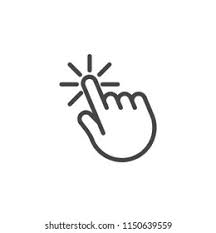 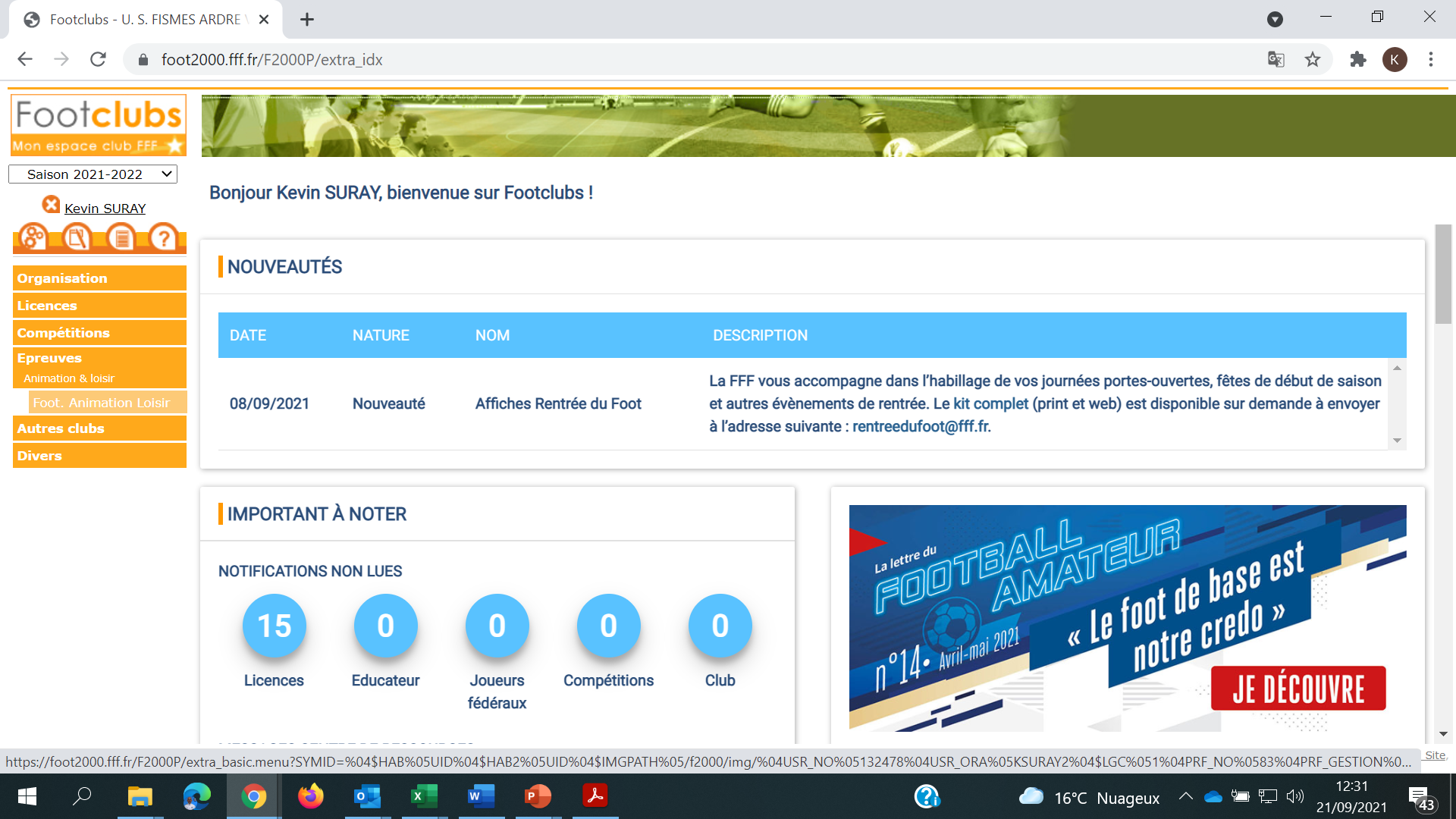 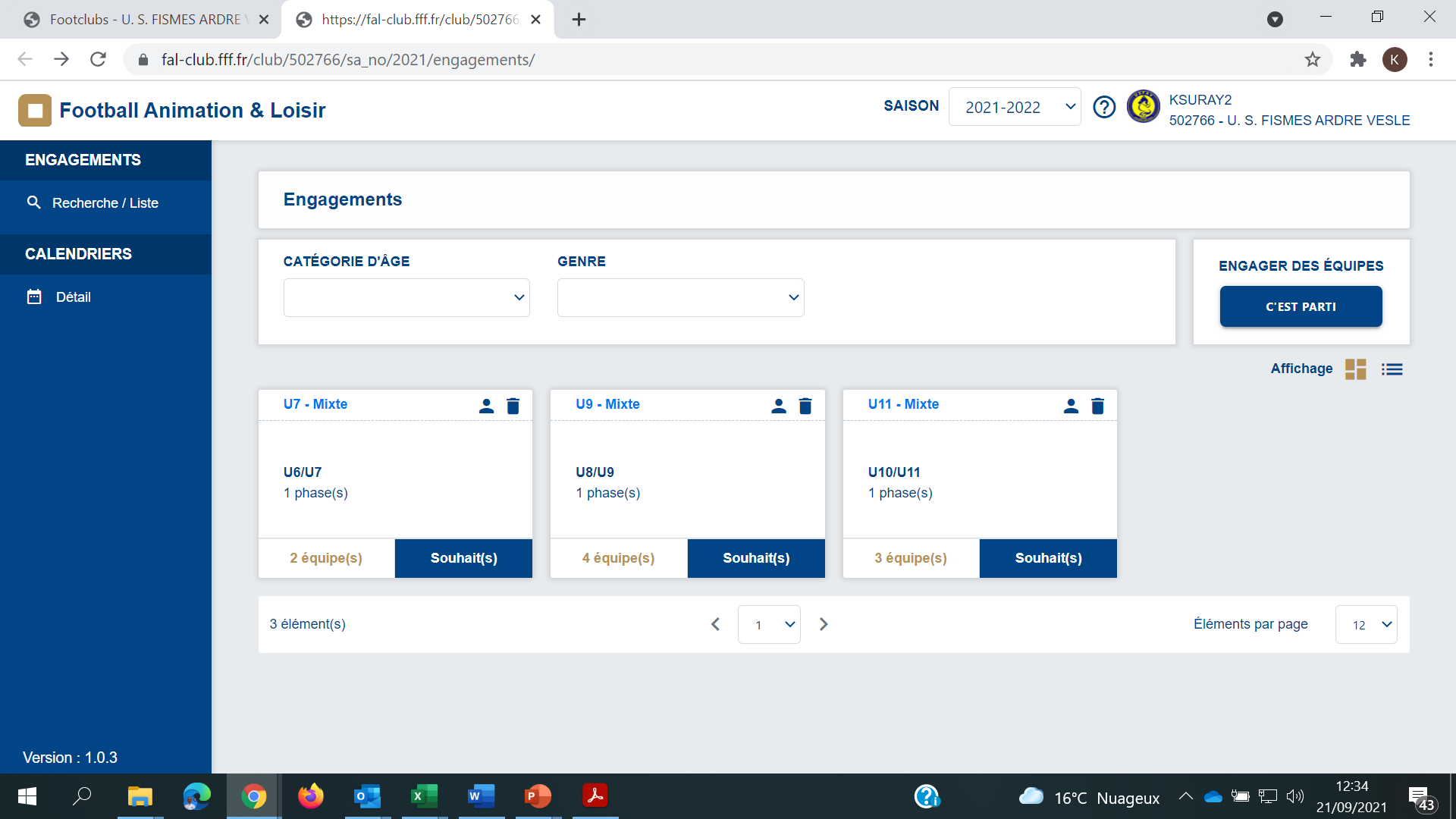 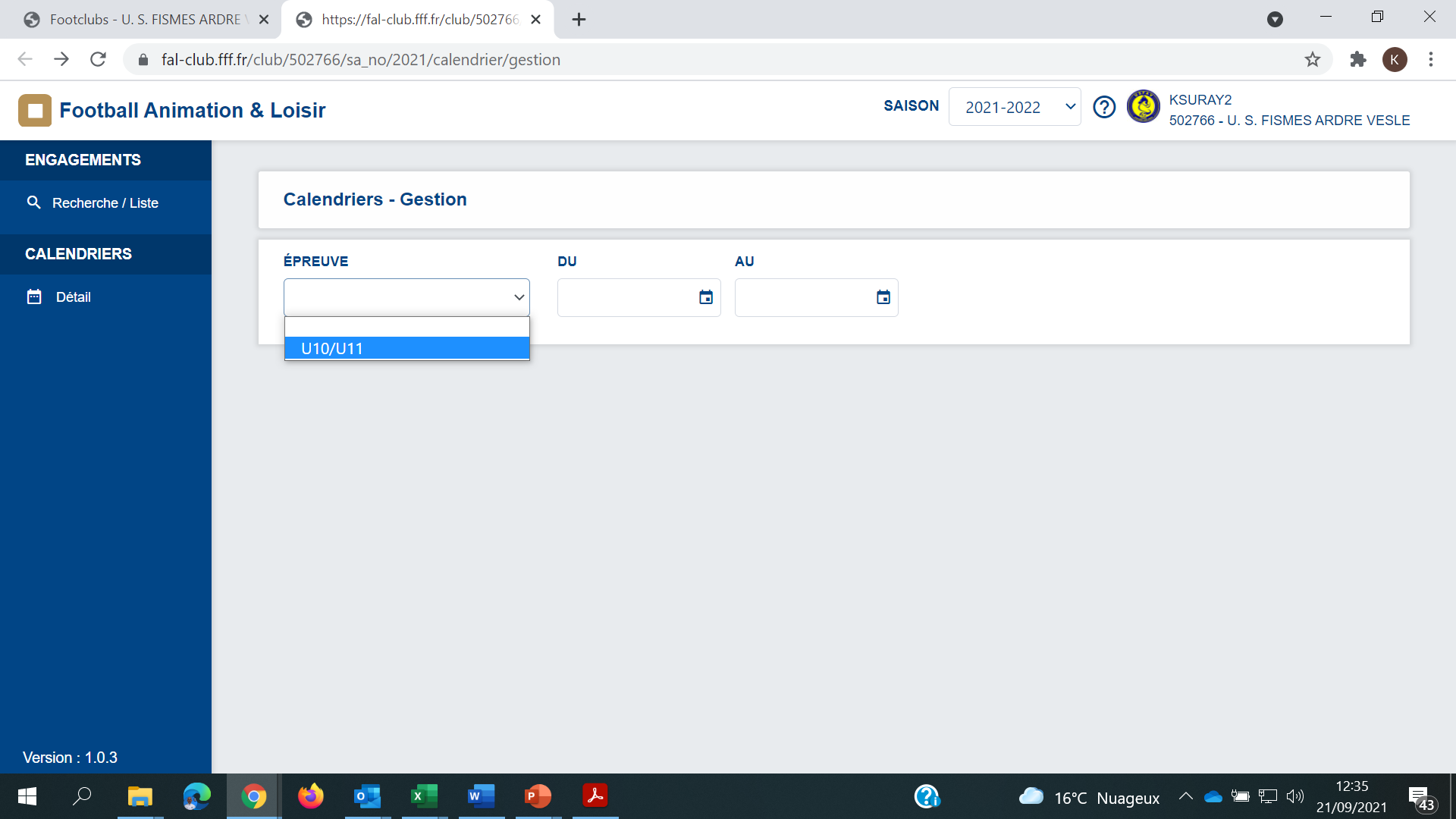 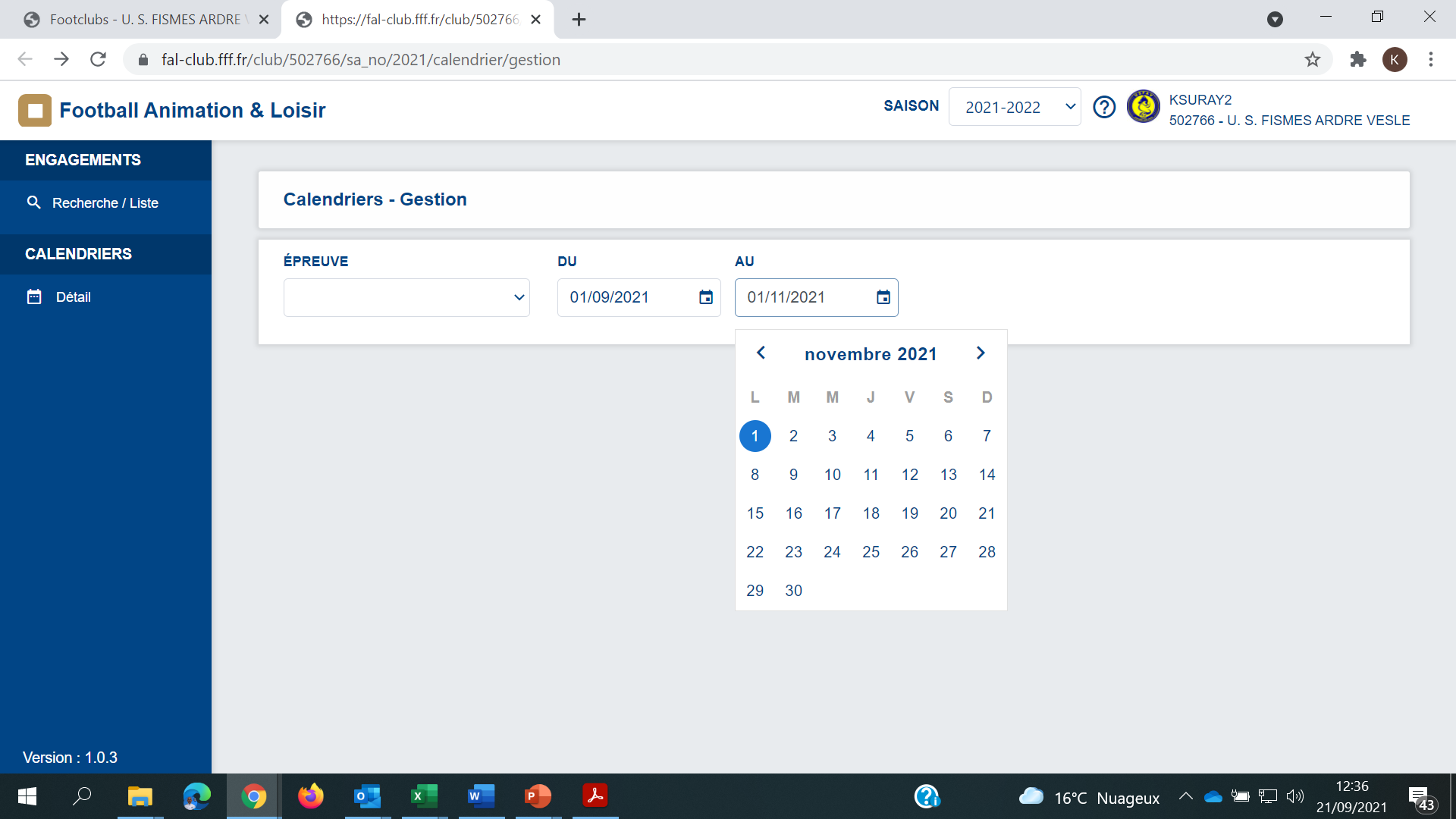 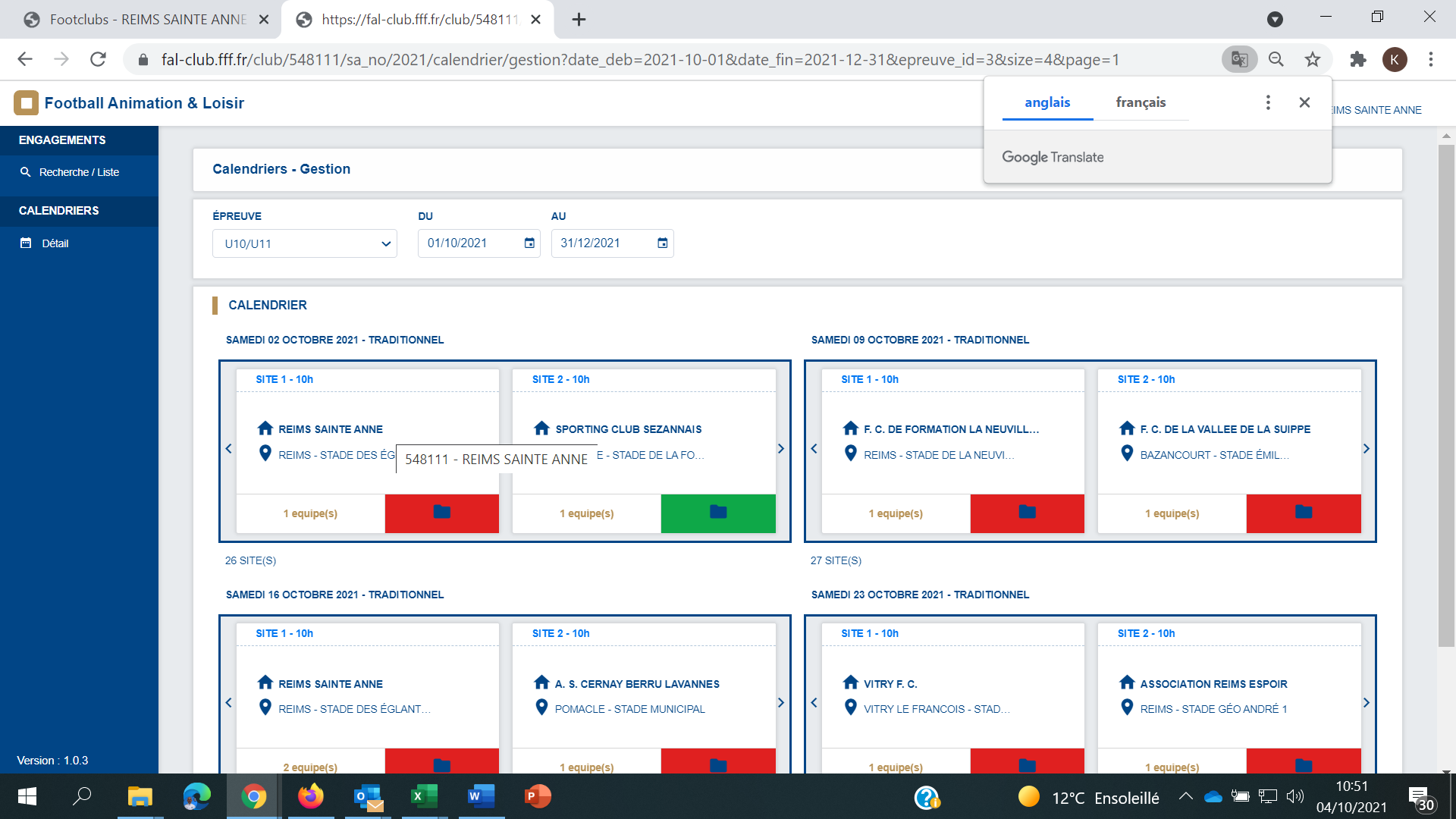 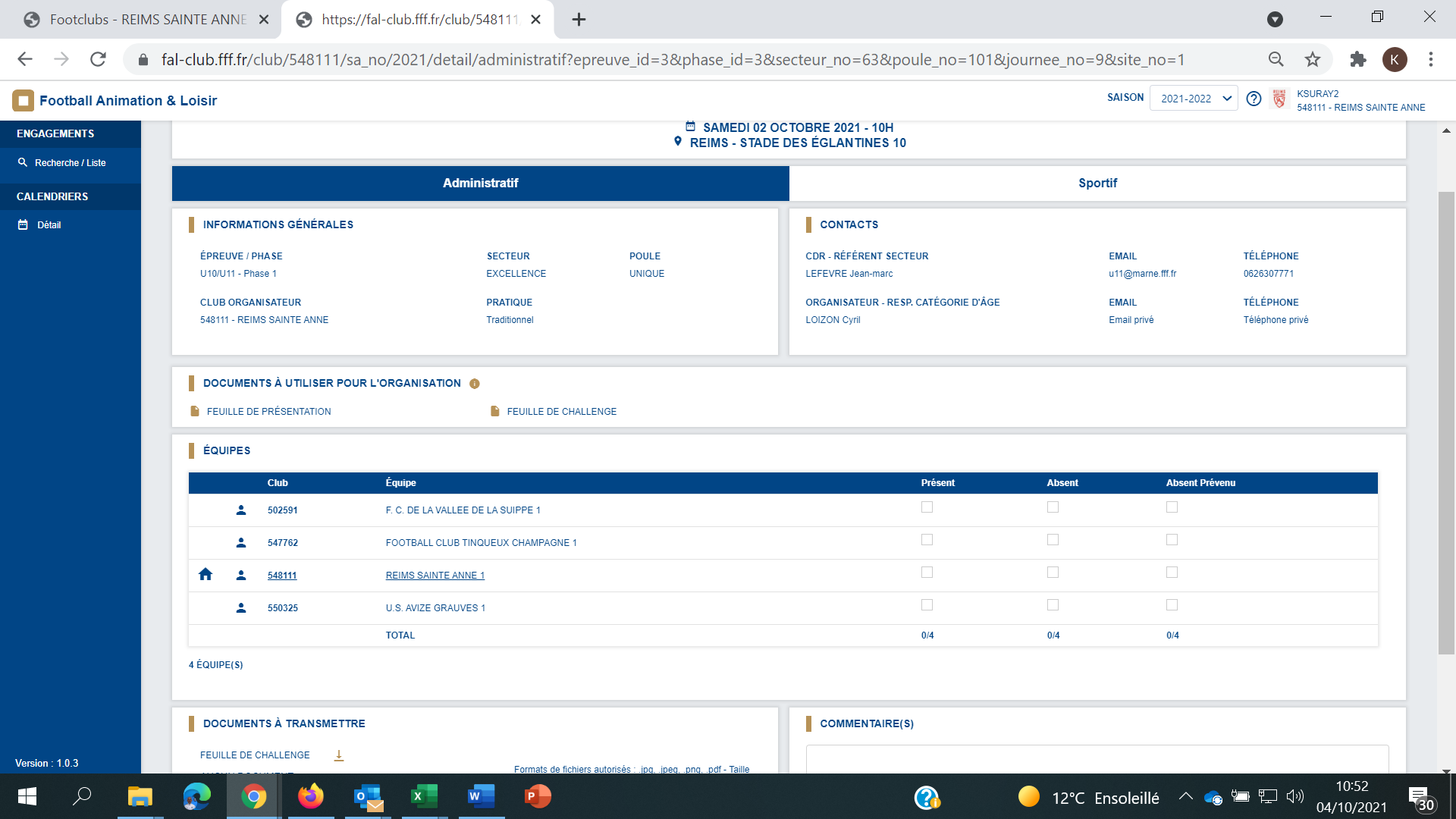 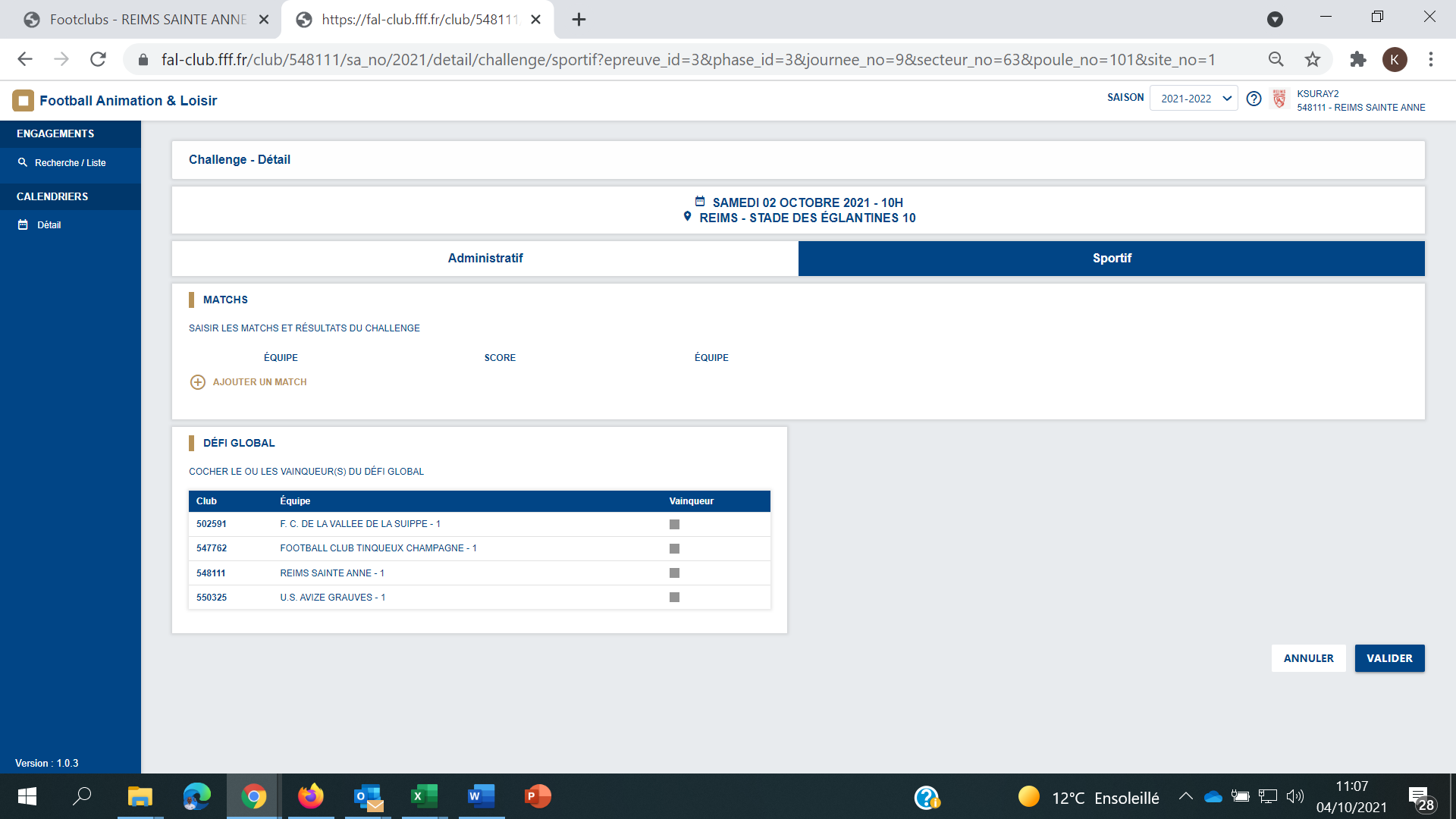 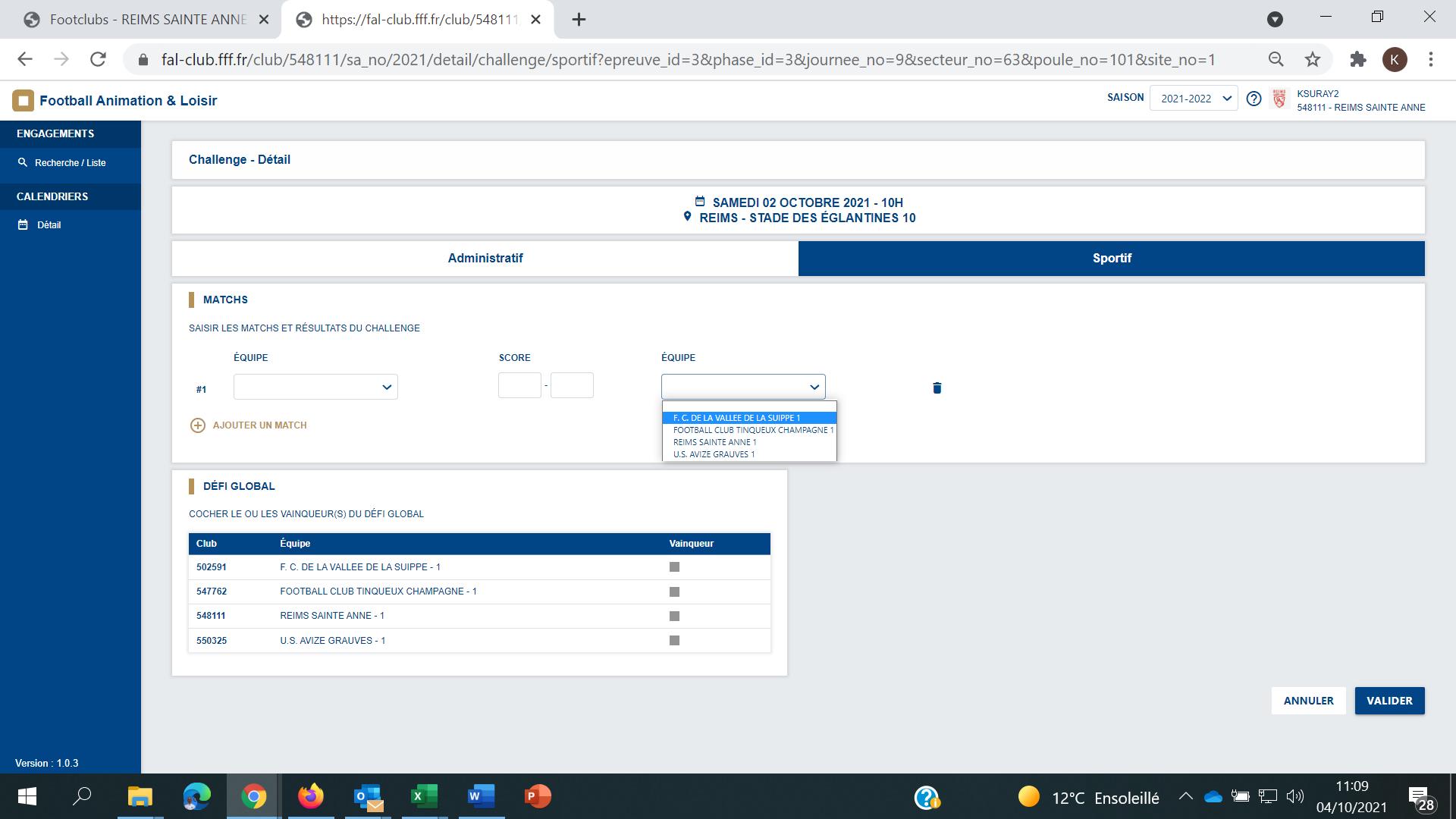 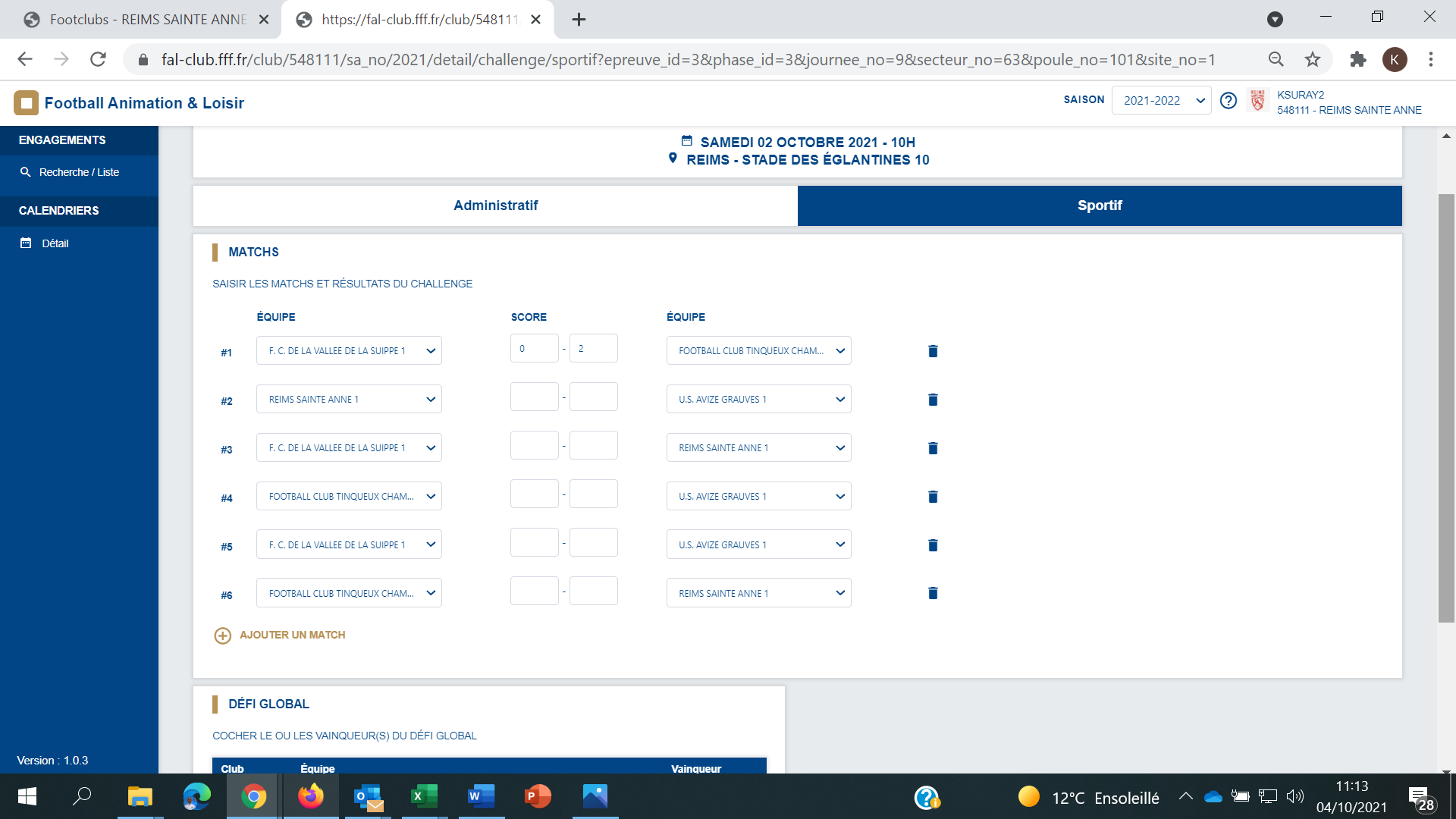 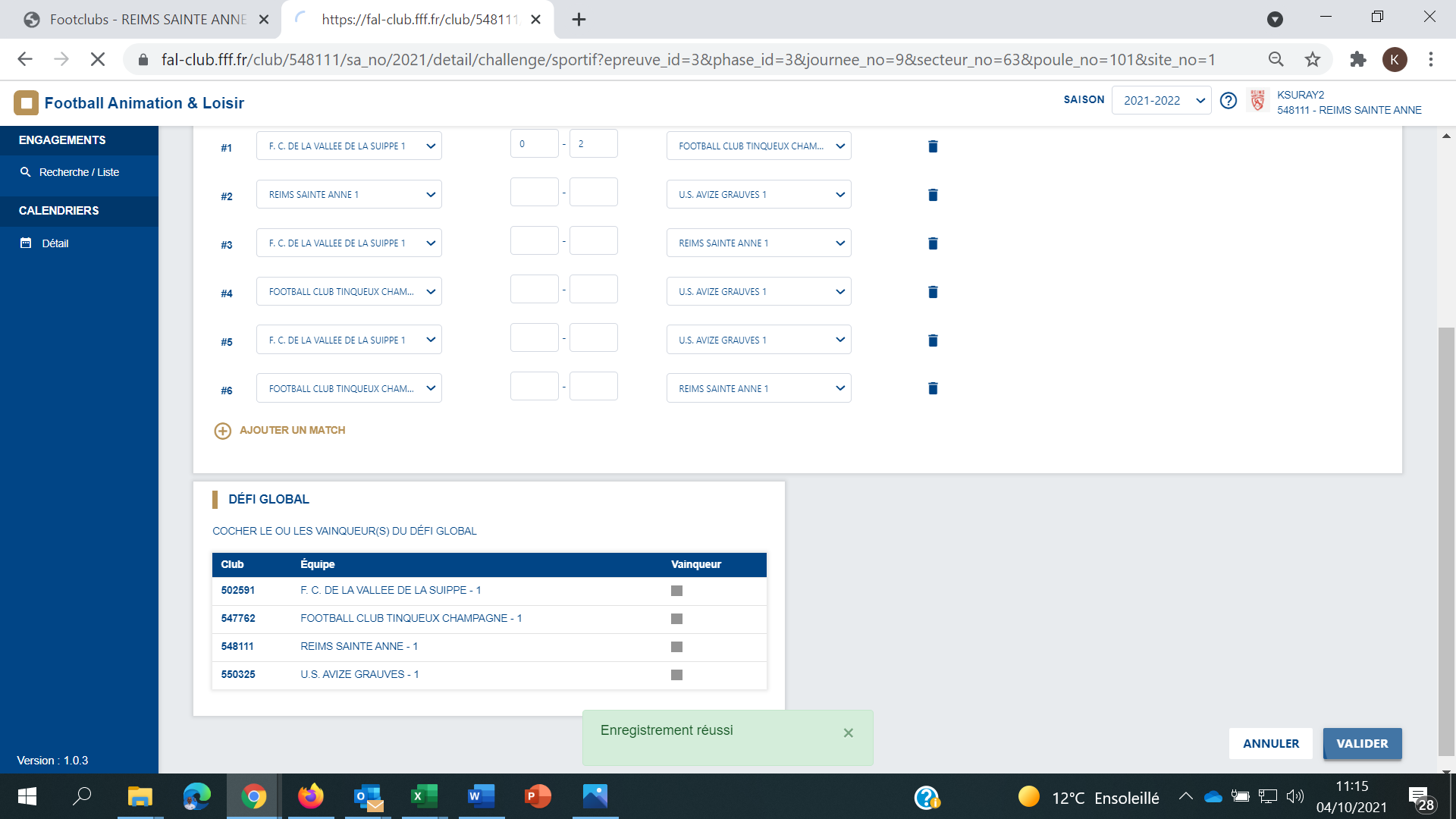 